First Name of Application CV No 1660368Whatsapp Mobile: +971504753686 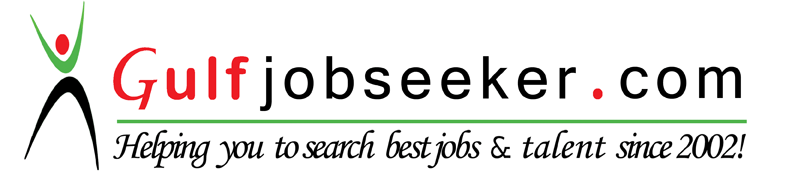 To get contact details of this candidate Purchase our CV Database Access on this link.http://www.gulfjobseeker.com/employer/services/buycvdatabase.php CAREER OBJECTIVE:To secure an entry level position in Societal Activism with your esteemed organization to pursue targets, assist in strategy making and build & execute tactical plans for professional excellence in meeting your organizational objectivesPROFESSIONAL WORK EXPERIENCE: Organization:			NRSP Microfinance Bank Ltd.Tenure:				January 2015 – February 2016Designations:			Accounts ExecutiveResponsibilities:			Current Account ReconciliationPrepare Bank ReconciliationNRSP Head Office Reconciliation with NRSP BankAssets Schedule of Region OfficeAuthorization of AdvicesWorking on SidatHyder FinancialsOrganization:			AbuDawood Trading CompanyTenure:				September 2010– December 2011Designations:			AccountantResponsibilities:			Maintain proper accounting entries / records. To receive, review and process petty cashTo receive suppliers invoice, verify, record and process for paymentTo book monthly invoices in AR as well as in GL, record collection, record monthly entriesVOLUNTEER EXPERIENCE :Worked as volunteer for “Alif Ailaan” Pakistan at Bahawalpur District Level, 2013. Worked as volunteer for “Khudi” Pakistan since 2012. Worked as volunteer for “Akhuwat” (NGO) 2012. ember of the Organizing committee of “Internship & Laptop Distribution” Ceremony by Punjab Government at The Islamia University of Bahawalpur 2013RESEARCH WORK AND PUBLICATION:Impact of Brand Switching, Brand Credibility, Customer Satisfaction and Service Quality on Brand Loyalty”, Shoaib Ahmad Amin, IOSR Journal of Business and Management (IOSR-JBM) e-ISSN: 2278-487X, p-ISSN: 2319-7668, PP 12-20ACADEMIC EDUCATION:						EXAMINING BODY:					YEARMaster Of Business Administration(3.5 Years)	The Islamia University of Bahawalpur			2015Bachelor of Commerce		 	The Islamia University of Bahawalpur  			2010ACCOMPLISHMENTS:Participated in X-culture International Collaboration Project 2013.Organized the Seminar on Personality Development, Department of Management Sciences, IUB.Entrepreneurial Business, Department of Management Sciences, IUB.Advertising Competition, Department of Management Sciences, IUB.Organized the Seminar on “Success Entrepreneur’s Stories” in Department of Management Sciences, The Islamia University of Bahawalpur. COMMUNICATION AND INTERPERSONAL SKILLS:Outstanding command over verbal and non-verbal communicative & interpersonal skills.Strong organizational, managerial, problem solving, interpersonal and negotiation skills.Confidently able to work independently or in a team to deal effectively with educators & employees.Flair to organize & prioritize tasks to meet deadlines.Ability to manage multiple projects with minimal supervision.Have a good level command over English, Urdu and Hindi Languages.CERTIFICATION/ ADDITIONAL SKILLS:MS Office			(All versions, esp. MS Word, MS Power Point and MS Excel)MS Excel			(MS Formulae, Presentations w.r.t. Analysis)Sidat hyder Financials	(Accounting Software)Tally ERP			(Accounting Software)PERSONAL INFORMATION:Date of Birth		:	09 May 1990Nationality		:	PakistanReligion			: 	Islam